
                                                                                                               University of Porto, Porto, 29/06/2017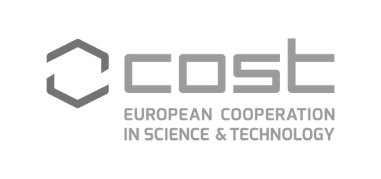 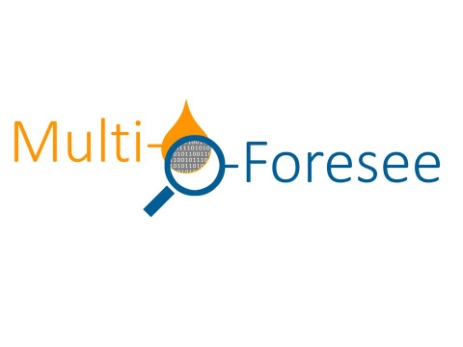 COST Action CA16101 MULTi-modal imaging of FOREnsic SciEnce Evidence - Tools for Forensic ScienceGetting to know each other and Round Robin Study (RRS)Chair of the Action:		Dr. Simona Francese (UK)Vice Chair of the Action:		Prof. Massimo Tistarelli (IT)Working Group 1 Leader: 	Dr. Manuel Algarra (ES)WG1 – Best Practice Guidelines for application of imaging protocols / 
 technologies (Analytical Strand)Meeting Program08:30 - 09:00	Welcome and housekeeping matters. Presentation of Actions' Objectives for this meeting09:00 - 10:30	Getting to know each other - "What we are and do" in 3 minutes pptx presentation. 10:30 - 11:00	Break 11:00 - 12:15	Planning the RRS: Forensic evidence ?Techniques?Single modal versus multi modal?12:30 - 13:30	Lunch13:30 - 15:30	Round Robin Study session and discussionState of the art of techniques in relation to sensitivity, robustness, versatility, compatibility, etc.Identification of the technologies to be investigatedHow to enhance the value of the Forensic EvidenceInteraction between groups15:30 - 16:00	Break16:00 - 16:30	Final drafting of the RRS and action plan.